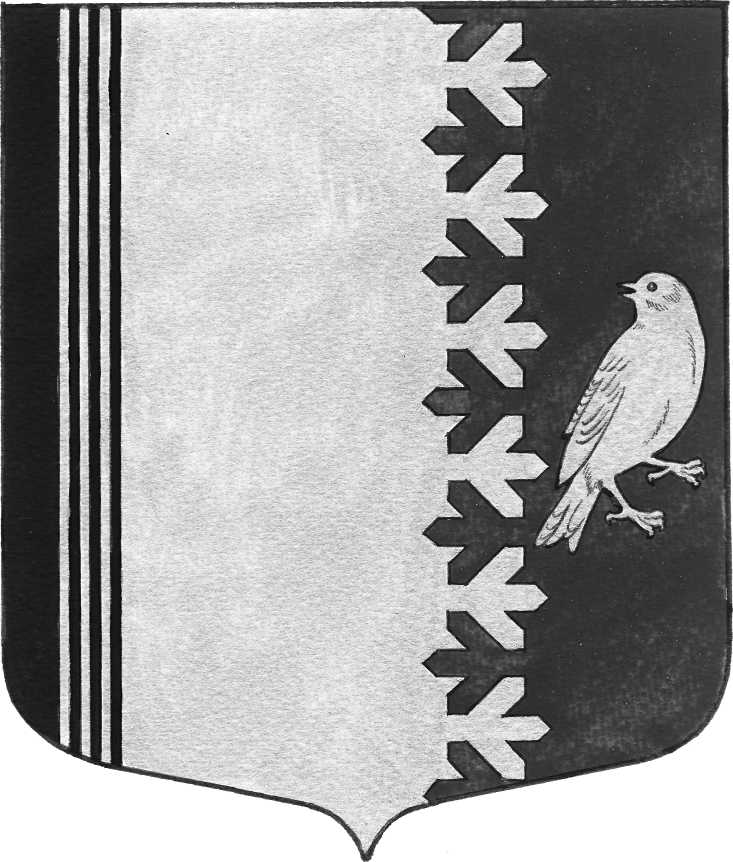 П О С Т А Н О В Л Е Н И ЕАДМИНИСТРАЦИИ   МУНИЦИПАЛЬНОГО ОБРАЗОВАНИЯШУМСКОЕ СЕЛЬСКОЕ ПОСЕЛЕНИЕКИРОВСКОГО МУНИЦИПАЛЬНОГО РАЙОНАЛЕНИНГРАДСКОЙ ОБЛАСТИот 27 ноября 2023 года № 254О внесении изменений в постановление администрации муниципального образования Шумское сельское поселение Кировского муниципального района Ленинградской области от 30 июля 2021 года № 172 «Об утверждении нормативных затрат на обеспечение функций администрации муниципального образования Шумское сельское поселение Кировского муниципального района Ленинградской области и подведомственных ей  казенных учреждений»  В связи с ростом цен на отдельные виды товаров, работ, услуг и потребности в дополнительных товарах, работах, услугах:1. Внести в постановление администрации муниципального образования Шумское сельское поселение Кировского муниципального района Ленинградской области от 30 июля 2021 года № 172 «Об утверждении нормативных затрат на обеспечение функций администрации муниципального образования Шумское сельское поселение Кировского муниципального района Ленинградской области и подведомственных ей  казенных учреждений» (далее – постановление) следующие изменения:1.1.  В приложении 1 к постановлению позицию 2 пункта 7                             «Норматив количества и цены расходных материалов для различных типов принтеров, многофункциональных устройств, копировальных аппаратов (оргтехники)» изложить в следующей редакции:«».1.2.  В приложении 1 к постановлению позицию 3 пункта 9 «Норматив затрат на услуги по сопровождению справочно-правовых систем, программного обеспечения и приобретению простых (неисключительных) лицензий на использование программного обеспечения» изложить в следующей редакции:«».2. Настоящее постановление подлежит размещению в единой информационной системе в сфере закупок в течение 7 рабочих дней со дня  его принятия.4.	Контроль за исполнением настоящего постановления возложить на начальника сектора экономики и финансов.Глава администрации							     В.Л. Ульянов Разослано: в дело,  сектор экономики и финансов№   п/пНаименованиеЕдиница измеренияНорматив потребленияНорматив  цены  за ед. (руб.)№   п/пНаименованиеЕдиница измеренияНорматив потребленияНорматив  цены  за ед. (руб.)1Картридж для лазерного МФУ А4шт.5 раза в год для 1 единицы оргтехники937,75 №   п/пНаименованиеКоличество единиц в годМаксимально допустимая цена за ед. (руб.) №   п/пНаименованиеКоличество единиц в годМаксимально допустимая цена за ед. (руб.) №   п/пНаименованиеКоличество единиц в годМаксимально допустимая цена за ед. (руб.)3Предоставление доступа к комплексу услуг “ТехноКад-Муниципалитет” (или эквивалент)По мере необходимости23 100,003Предоставление доступа к комплексу услуг “ТехноКад-Муниципалитет” (или эквивалент)По мере необходимости23 100,00